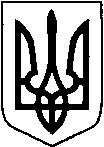 КИЇВСЬКА ОБЛАСТЬТЕТІЇВСЬКА МІСЬКА РАДАVІІІ СКЛИКАННЯСІМНАДЦЯТА    СЕСІЯ   ПРОЕКТ  Р І Ш Е Н Н Я
20.12.2022 р.                                   №  -17-VIIІ     Про надання  дозволу на розробку проектуземлеустрою щодо відведення земельної  ділянкив користування на умовах оренди           Розглянувши    заяву  гр. Загороднього О.В.,   відповідно до ст.12, 184-185 Земельного кодексу України,   керуючись ст. 26 Закону України «Про місцеве самоврядування в Україні»,  ст.19,22,25,26,50 Закону України «Про землеустрій», міською  Програмою розвитку земельних відносин Тетіївської міської ради на 2021-2025 роки, Тетіївська   міська радаВИРІШИЛА : 1.Надати дозвіл на розробку проекту землеустрою щодо відведення земельної ділянки у користування на умовах оренди, яка розташована на території Тетіївської міської ради в  м. Тетієві  по вул. Академіка Байраківського, 72 «Р»-   Загородньому Олексію Васильовичу – щодо  земельної ділянки,  орієнтовною  площею 0,02 га, для  будівництва та  обслуговування  будівель  торгівлі   ( код 03.07),  за рахунок земель комунальної власності Тетіївської міської ради.2.Розроблений  проект  землеустрою щодо відведення земельної  ділянки  в    користування на умовах оренди подати на  затвердження Тетіївській  міській   раді  відповідно до вимог чинного законодавства.3.Контроль за виконанням даного рішення покласти на постійну депутатську комісію з питань регулювання земельних відносин, архітектури, будівництва та охорони навколишнього середовища  (голова Крамар О.А.)    Міський голова                                                          Богдан  БАЛАГУРА